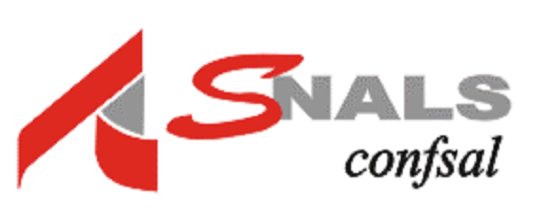 SEGRETERIA PROVINCIALE	MODENA - viale Storchi, 12/D			    tel.: 059-236372 – Fax: 059-225305		Modena , 21/10/2019           Ai  Dirigenti Scolastici e a tutto il personale docente  delle seguenti Scuole :Istituto Comprensivo Marconi di Castelfranco EmiliaIstituto Comprensivo  Guinizelli di Castelfranco EmiliaI.I.S. SPALLANZANI di Castelfranco Emiliaoggetto :  Assemblea Sindacale in orario di servizio per il personale docente La scrivente  O.S.  in  INTESTAZIONE, convoca  ai sensi dell’art.23 del vigente CCNL ,  un’assemblea sindacale per il personale docente  per il giorno                       GIOVEDI  7  NOVEMBRE  2019                                     presso Istituto Spallanzani                                             Via Solimei, 23 Al mattino  dalle ore 12,00  alle ore 14,00 (e comunque le ultime due ore di servizio) Al pomeriggio dalle ore 14,30 alle ore 16.30 (e comunque le ultime due ore di servizio)   O.D.G. Diritti  e  doveri dei lavoratori della scuola (sostituzioni; 40h+ 40h; etc.)Anno di Formazione docenti neo immessi in ruoloConcorso scuola superiore, CORSO DI FORMAZIONEContratto Scuola 2016/2018Ai sensi delle norme vigenti e come da CCNL scuola si chiede al Dirigente Scolastico :Di  darne COMPLETA comunicazione a TUTTO IL PERSONALE,Al Dirigente Scolastico dell’istituto  Spallanzani  si chiede di individuare locale idoneo ai sensi del CCNL  Scuola                                                                                 IL SEGRETERIO PROVINCIALE SNALS MODENA                                                                                                         Fontana Gianni                                  